ПРОЕКТ                                                                                                   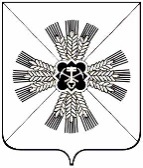 РОССИЙСКАЯ ФЕДЕРАЦИЯКЕМЕРОВСКАЯ ОБЛАСТЬПРОМЫШЛЕННОВСКИЙ МУНИЦИПАЛЬНЫЙ РАЙОНСОВЕТ НАРОДНЫХ ДЕПУТАТОВПРОМЫШЛЕННОВСКОГО МУНИЦИПАЛЬНОГО РАЙОНА6-й созыв, 12-е заседаниеРЕШЕНИЕот _________ № _____пгт. ПромышленнаяОб организации и обеспечении отдыха, оздоровления, занятости детей и подростков в Промышленновском муниципальном районе в 2019 годуРассмотрев информацию начальника Управления образования администрации Промышленновского муниципального района                      Т.В. Мясоедовой об организации и обеспечении отдыха, оздоровления, занятости детей и подростков в Промышленновском муниципальном районе в 2019 году, руководствуясь статьей 28 Устава муниципального образования «Промышленновский муниципальный район», Совет народных депутатов Промышленновского муниципального района  РЕШИЛ:     1. Информацию начальника Управления образования администрации Промышленновского муниципального района Т.В. Мясоедовой  об организации и обеспечении отдыха, оздоровления, занятости детей и подростков в Промышленновском муниципальном районе в 2019 году принять к сведению.2. Рекомендовать начальнику Управления образования администрации Промышленновского муниципального района Т.В. Мясоедовой:2.1. в период летней оздоровительной кампании осуществлять  контроль за семьями  с детьми,  оказавшимися в трудной жизненной ситуации;2.2. обеспечить оздоровление детей-сирот и детей, оставшихся без попечения родителей, детей из неполных, малообеспеченных и многодетных семей, детей, имеющих недостатки в психическом развитии, детей, состоящих на учете  в отделении по делам несовершеннолетних Отдела участковых уполномоченных полиции и по делам несовершеннолетних Отдела МВД России по Промышленновскому району и в комиссии по делам несовершеннолетних и защите их прав администрации Промышленновского муниципального района;2.3. провести работу по привлечению внебюджетных средств для обеспечения летнего отдыха и оздоровления детей;2.4. развивать различные формы отдыха, оздоровления и занятости детей, развивать сеть лагерей труда и отдыха, палаточных лагерей,  создавать условия для развития в период каникул детского туризма, способствовать организации свободного времени старшеклассников, расширению возможностей для их временной занятости;2.5. обеспечить комплекс мер по организации безопасности детей в период летней оздоровительной кампании;2.6. обеспечить трудоустройство несовершеннолетних, находящихся в социально опасном положении и состоящих на учёте в отделении по делам несовершеннолетних Отдела участковых уполномоченных полиции и по делам несовершеннолетних Отдела МВД России по Промышленновскому району, и в комиссии по делам несовершеннолетних и защите их прав администрации Промышленновского муниципального района. 3. Настоящее решение подлежит  обнародованию на официальном сайте администрации Промышленновского муниципального района в сети Интернет.4. Контроль за исполнением настоящего решения возложить на комиссию по  социальным вопросам (Л.В. Тишкина).5. Настоящее решение вступает в силу со дня подписания.  ПредседательСовета народных депутатов Промышленновского муниципального районаТ.П. МотрийГлаваПромышленновского муниципального районаД.П. Ильин